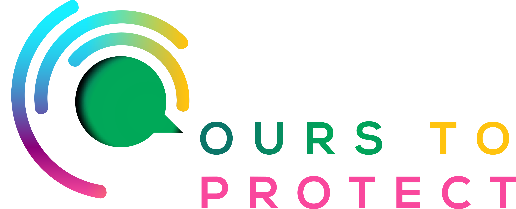 This week Radio Nova looked at residential Solar PanelsThe main advantages of Solar Panels:1. Renewable Energy Source2. Reduces Your Electricity Bills3. Diverse Applications4. Low Maintenance Costs5. Constant Technological Development6. Helps increase property value7. Much lower Impact on water pollution than other energy sources8. Reduced dependence on traditional energy sources9. Easy AccessibilityAnd keep in mind that there is a grant of up to €2,400 available from the SEAI. Here are the main steps of the process:1. Find and appoint a registered SEAI solar PV company2. Apply to SEAI for grant offer3. Installer applies to ESB Networks4. Install solar PV panels5. Arrange a post works BER6. Company submits evidence of works to SEAI7. SEAI process the claimAll information at www.seai.ie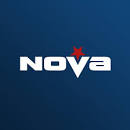 